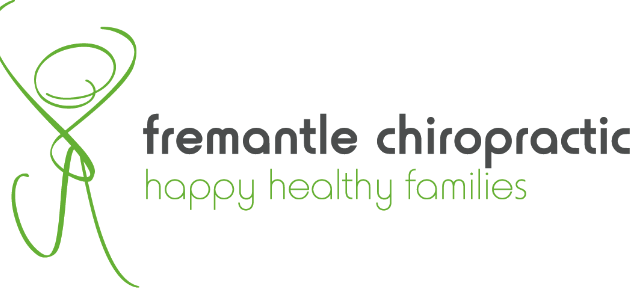 File Number ________________ (Office Use)Here at Fremantle Chiropractic, our goal for anyone we accept under our care is to help you live your best life. Whether that’s helping to reduce pain or discomfort, alleviating various symptoms, improving function or restoring health, we are here to help.For us to fully understand why you are here, your child’s overall state of health and to make sure you’re in the right place, we have a series of questions for you below.  We appreciate you filling this form out to the best of your ability.  Thank you, and welcome!Your Childs DetailsSurname: __________________________  Given Names: ________________________________________________Parents Names:____________________________________________________________________________________Address: ______________________________ Suburb: ___________________________ Postcode: ______________Phone: (M)________________________  (W)___________________________ (H) _____________________________Email: _________________________________________________________ Date of Birth: ______________________ Age: ____________________    	Weight: _____________________          Height: ______________________Who recommended you to us?_____________________________________________________________________Your Preferred Method of Contact:         Phone                SMS                 EmailHow Can We Help You?What is your main concern with your childs health? _______________________________________________________________________________________________________________________________________________________________________________________________________________Our health is often dependent on things that have happened in the past.  Has your child ever had: Please outline your child’s feeding and sleeping patterns: ________________________________________________________________________________________________________________________________________________________________________________________________________________________________________________________________________________________________________________________Your Goals and Health Objectives:What are your goals for your child with us? (Tick any that apply)_____  Short-term relief of symptoms_____  To correct the underlying cause of my symptoms and health issues_____  To prevent development of symptoms and health problems in the future_____  To achieve an optimum level of health and well-being (ie. Live life to the fullest!)Any others: ____________________________________________________________________________________PastPresentPastPresentPastPresentEar Disorder/InfectionsUnusual Head ShapePoor postureBehavioural ProblemsBirth TraumaAsthmaHyperactivityGrowing PainsArm and Leg PainStomach AcheLearning DifficultiesRecurrent infectionIrritabilityBack PainBet WettingColicDyslexiaFatigueTrouble SleepingMigrainePoor Co-ordinationGastric RefluxVision ProblemsBreast Feeding IssuesDigestive disordersTorticollisScoliosisBrief DetailsPREGNANCYWhere there any problems throughout the pregnancy?Please list any Medications take during pregnancy: Any infections/illnesses during pregnancy?BIRTHAny interventions: eg: suction, forceps, caesarean, episiotomyAny complications?Do you believe the birth was traumatic for the child?Medications during labourHow long was the first stage of labour?How long was the pushing phase?How long were you in hospital after birth?NEONATE/INFANCYWhat was the Apgar score after birth?Was your child breast fed? If so, how long?If your child is currently on formula, please name:Any developmental delays?Is your child crawling? Did your child crawl?Did you child suffer from colic or reflux?Did your child suffer from constipationDIETAny Allergies?How often is cows milk consumed?How much bread, cereals, potatoes per day?What medications does/has your child taken?ILLNESSES/INFECTIONSAny illnesses/infections/injuries? Please list:0-1yrs1-2yrs2-3yrs3-4yrs4-5yrsNoYesAgeBrief DetailsA car accidentA broken bone Been knocked unconscious or a fall from >1mAny major Illness Been hospitalised or surgeryAny other physical or emotional trauma